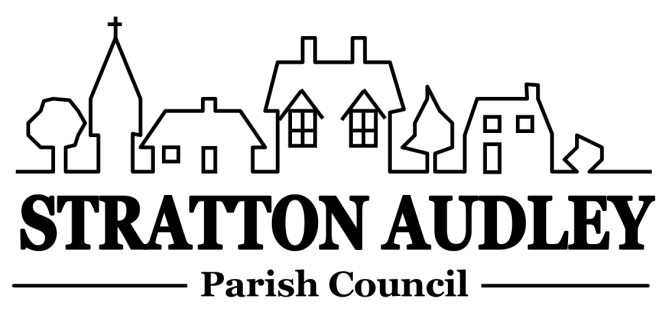 Minutes of the Stratton Audley Parish Council on Wednesday 6th June  2018Present:  Mr J Honsinger (Chairman), Mr A Flack Mr S Hopkins, Mr G Nicholson , Mr M Hedgecox and Mr J Edwards Apologies:   Cllr B Wood (CDC) Cllr I Corkin (CDC councillor and also OCC) Members of the public:  1 and two observersA member of the public attended tocongratulate the organising team on the very successful Festival which was held on 2nd June andto suggest that the Council should look at ways of being more proactive in supporting and developing local activities so that young people are encouraged to remain in the Village. To suggest that the Parish Council continue with their efforts to make the village feel like a community, and improve the look of the village by enhancing the street furniture, and improving rights of way signage etc.To suggest that the Parish Council should encourage village businesses could be encouraged to develop to make provision for village needs – eg as a delicatessen etc.The Chairman thanked her for coming to the meeting and explained that one outcome of the post festival discussions would be that the Parish Council would be in a position to create a “Village Improvement Fund” to create floral entries into the village, carry out improvements such as new litter bins and benches and accommodate resident’s ideas for improvements. The idea of holding regular “mini market” food based events in the village was also mentioned. Declarations of interestNone.Minutes of the meeting of 9th  May  2018The Council agreed that the Minutes of the meeting of the 9th May 2018 were an accurate record of the proceedings.Progress on Parish mattersCommercial VehicleThe Clerk was asked to request an update from CDC on the possible enforcement of advertising regulations.The MalloriesThe developer of this site is currently in pre application discussions with CDC about changes to the external appearance of the main property.Playground repairs.The Clerk/Chairman will chase for these to be completed. It was agreed that the need for a new buddleia to be planted in the playground will be considered while the safety skirting is being attached to the horse. GDPR UpdateAll recipients of the village email database have been contacted with no one wishing to be removed at this stage, and a privacy notice has been put on the Village web site.Bicester ChicaneCllr Corkin, having raised this with OCC, has confirmed that there are currently no proposals to remove the chicane going into Bicester. 4.Finance The Council authorised the following payments:-The Council noted that the Internal Auditor had completed his review of the Parish Council books, and had no issues to raise. The Parish Council therefore agreed the certificate of Exemption of the Parish Accounts, the Annual Governance statement and the Annual accounting return and authorised the Chairman to sign the same.Road repairsThe Clerk was asked to request details of their pothole criteria from OCC, as a number have been sprayed with several different colours of paint. The Clerk was also asked to request an update on Cllr Corkin’s suggested walk through the Parish area. The carpets dumped on the Bicester Road have been reported but not yet removed. CDC had most efficiently removed the rubbish left after the Festival on Monday.Church mezzanine floorIt was agreed that the new mezzanine floor in the Church is looking good. The Clerk was asked to write to the Rector asking what storage is available for parish Council equipment, as there is some resilience equipment that should be stored close to the Emergency Community Centre (the Church). Resilience Grant ApplicationThis has been submitted  (in the sum of £15580) and the Village should hear of the outcome in the Autumn.Dog/Litter BinsThe village litter bins are now obsolete. Replacements will be considered out of the new Village Improvement Fund.Roles and responsibilitiesCllr Hopkins had prepared a list and description of potential roles and responsibilities. This will be circulated by the Clerk and considered at the next meeting. Councillor email addressesThe Parish Council noted advice that they should use a Parish Council email address. It was suggested that it could be in the form Strattonaudley.XX(initials)@gmail.com. The Clerk will circulate suggestions and Cllr Hedgecox offered to help with creating a gmail account for each Councillor if necessary.Village Improvement fundThe amount to allocate to this fund will be considered by the Festival Committee at its meeting on 13th June. Footpaths/BridlewaysOngoing. Mobile ConnectivityOngoing.CLP updateIt was reported that the Stratton Audley festival on 2nd June was a huge success. Final figures are waited, but the turnover is in the region of £20k. The Festival Committee will make recommendations to the Parish Council on the use of the monies after its meeting on 13th June.  It was noted that the use of the Manor lawn had enhanced the festival considerably, and the Parish Council expressed its grateful thanks to the Manor residents for this permission. The Clerk however reminded Members that, in the absence of a specific power or duty, gifts to charities in any one year was restricted to £7.86 per head of population. This means that , for Stratton Audley the total charitable gifts in any one year cannot exceed an amount of approximately £3000.( S137 Local Government Act 1072 payments) However this does not prevent the Parish Council giving money to other charitable organisations where the Parish Council has the statutory power to do so – eg to maintain a “village hall” or support facilities for its residents ( including the Little Lambs group) under the power contained in s 19 of the Local Government( Miscellaneous Provisions) Act 1976. There are 2 events planned for the Church later in the year – a trio in concert on 8th July and a “Last Night of the Proms” supper in the Church in September. Planning Revised internal Layout (proposed as Non-material amendment to 16/00340/F) 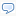 Stone Cottage Launton Road Stratton Audley Bicester OX27 9AS Ref. No: 18/00062/NMA No objection to plans as amended.Correspondence received  - to note any correspondence received not otherwise on the agenda where decisions are not required.OCC liaison meeting on 20th June 2018.Reports from meetings  - to receive any reports; for information. The Chairman reported that he had been invited to a meeting at arranged by Ian Corkin at Bicester Heritage with County and an HS2 Representative, to look at funding options to ameliorate the effects of HS2 construction – particularly on the A4421, which will be a major haul route for the project, such as a traffic controlled pedestrian crossing. It is possible that safety works on this road could include the extension of the cycleway into Bicester – a matter which the Parish Council has been considering for a number of years.  The Chairman has agreed to make enquiries of cycle clubs about their use of the road.The Chairman also reported that Charles Hurst (from E/W Rail) had written to confirm the revised projected traffic figures for the Stratton Audley Park route as :-Current traffic numbers total 940 vehicle movements per day.EWR HGV vehicle movements will total 156 per day.EWR LGV vehicle movements will total 53 per day.EWR staff operative car movements will total 87 per day.Total EWR traffic numbers is forecast to be 267 vehicle movements per day which will be an increase of 28.4%.This still equates to an HGV vehicle about every 4 minutes throughout the day and discussions on significant reparations still need to be had. A Joint Parish meeting has been suggested by EWR and this needs to be pursued.Items for information or next Agenda By 15th June please.Date of next meeting 4th July  2018 in the Hunt Room of the Red Lion PH at 7.00pm.Please note the new numbering system for items in the minutes. They now run on sequentially from one month to the next across each statutory year and then begin again from no.1 at the start of the new financial year.strattonaudley.parishclerk@gmail.comwww.strattonaudley.org.  See also Facebook - strattonaudleyparishcouncilCheque NumberPayeeReasonAmount500576W Wigleystorage150.00500577M Goreplayground17.00500578M GoreGrass cutting195.00500579Cotswold Distilleryfestival620.93500580A LambourneInternal audit26.00500581Mrs A DaviesSalary and expenses128.68500582HMRCClerk tax78.20500583Beer Equipment152.60500584Potbelly Brewerybeer1074.30500585cancelled500586Tulu Toilet hireportaloo120.00500587Lewis butchersHog roast405.00500588Mike GoreGrass cutting589.00500589Mrs A DaviesPrinting for APM18.75500590S Hopkinsexpenses30.49500591The Red LionRoom hire20.00500592A FlackTransport for festival59.94500593H ZomorrodStall refund (overpaid)35.00